ՏՎՅԱԼՆԵՐ ՀԱՅՏԱՏՈՒԻ ՄԱՍԻՆ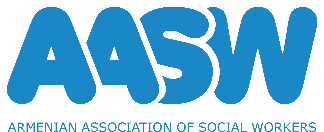 Մրցույթի ծածկագիր՝ AASW-G001/21Մրցույթի անվանում՝ Գրասենյակային կահույքի և տեխնիկայի ձեռք բերումՄրցութային լոտ (նշել)՝Լոտ 1. Գրասենյակային կահույք (պահարան, սեղան)Լոտ 2. Գրասենյակային կահույք (աթոռներ)Լոտ 3. Գրասենյակային տեխնիկա Սույնով, Հայտը ներկայացնող Կազմակերպությունը հավաստում է, որ ներկայացրել է հավաստի տվյալներ, ինչպես նաև, ներկա փուլում կազմակերպությունը չի ճանաչվել սնանկ, չի գտնվում սնանկ ճանաչվելու, լուծարման կամ այլ նմանատիպ դատական գործընթացներում, որի համար Կազմակերպության օրինական ներկայացուցիչը ստորագրում է ստորև։Անուն, ազգանուն  ____________________________ (ստորագրություն)								Կ.Տ.Կազմակերպության անվանումըԳրանցման հասցենԳործունեության հասցեն (եթե տարբեր է գրանցման հասցեից)Պետական գրանցման վկայականի համարըՀՎՀՀԿազմակերպության տնօրենի անուն, ազգանունԿոնտակտային անձի անուն, ազգանունԿոնտակտային տվյալներ՝ՀեռախոսահամարԷլհասցեԲանկային տվյալներԲանկի անվանումը․Բանկային հաշվեհամար․Կազմակերպության վեբկայքը՝Նմանատիպ աշխատանքների/ ծառայությունների իրականացման փորձի մասին վկայող ինֆորմացիա պարունակող հղում՝